Hyvät Terveydenhoitajaliiton jäsenetOlette lämpimästi tervetulleitaPohjois-Savon Terveydenhoitajayhdistyksen vuosikokoukseenlauantaina 26.3.2022 klo. 11.00 Iisalmen raatihuoneella(Kauppakatu 22, 74100 Iisalmi).Kokous alkaa lounaan jälkeen.Kokouksessa käsitellään yhdistyksen vuosikokouksen sääntömääräiset asiat.Ilmoittaudu mukaan vuosikokoukseen klikkaamalla oheista ilmoittautumislinkkiäja täyttämällä tietosi 18.3.2022 mennessä:  https://forms.gle/BbSZsU6AecRcsuwW9 Mikäli sinulla on ongelmia ilmoittautumisen kanssa, laitathan sähköpostia p.s.terveydenhoitajayhdistys@gmail.comNoudatamme kokouksessa paikallisia aluehallintoviraston koronaohjeita.Vuosikokousmateriaalit ovat nähtävillä ja tulostettavissa yhdistyksen kotisivuilla 2 viikkoa ennen vuosikokousta.Vuosikokoukseen osallistujien kesken arvotaan S-ryhmän 50 € lahjakortti.Aurinkoista alkuvuotta!TerveisinPohjois-Savon Terveydenhoitajayhdistys ryTiedottajaSuvi Huurinainen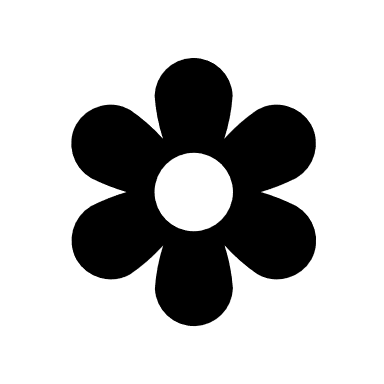 